LYCEE FULBERT-28000 CHARTRES	Semaine du 16 au 20 décembre 2019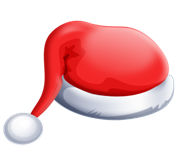 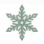 	MENU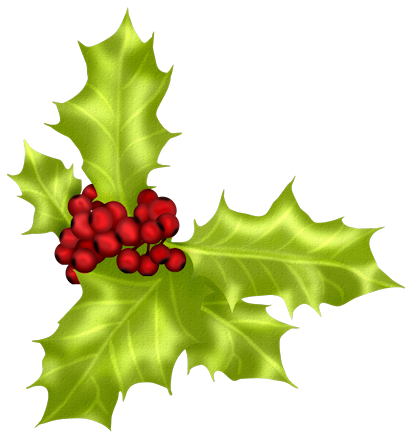 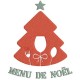 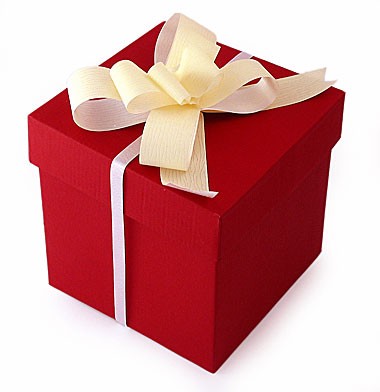 LUNDI16/12MARDI17/12MERCREDI18/12JEUDI19/12VENDREDI20/12Salade de quinoa / Salade d’endives / Radis noirEscalope de porc / Dos de colin sauce au beurre blancCéréales gourmandes / Poireaux à la crèmeProduits laitiersCarpaccio d’ananas / Yaourt aux fruits Bio / Compote de fruits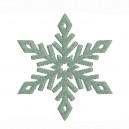 Saumon fumé et blinis / Foie gras et confit d’oignonsBallotin de Chapon sauce framboises / Dos de Cabillaud sauce aux agrumesPoêlée forestière aux châtaignes / Pommes noisetteProduits laitiersBûchette exotique au chocolat blanc / Triangle croquant de Noël au chocolat / Clémentines / Jus de pommes / ChocolatSardines / Salade de gésiers de volailleBoudin blanc aux pommes / Aile de raieCœur de blé / BrocolisProduits laitiersFromage blanc à la crème de marrons / Poire au coulis de fruits rouges 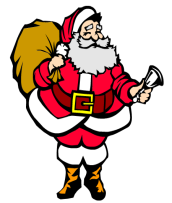 Carottes râpées à l’ananas / Salade de champignons / Potage au cèleriBeignet de calamar / Sauté de veauBoulgour / Haricots vertsProduits laitiersSalade de fruits / Tarte aux myrtilles / Entremets au caramelSalade vosgienne / Macédoine au fromage blanc / Potage de courgesCordon bleu / Dos de colinPurée / Tomate à la provençaleProduits laitiersFramboises au sucre / Salade de fruits exotiques / Panna cotta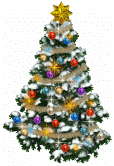 